« Je soussigné(e), (nom et prénom), agissant en qualité de (fonction), représentant.e de (nom de l’entreprise/association) »…..………………………………………………………………………………………………………………………………...….....…………..……….………………………………………………………………………………………………………….………..…….………………………………………………………………………………………………………………………...Souhaite réserver une place au sein du parcours d’accompagnement à l’EFC 2023-2024 et s’engage à tenir informer l’ADI de tout désistement avant l’inscription définitive.Signature, cachetFait le……………………………………à……………………………Montant du parcours : 10.000 €Prise en charge ADEME/REGION NOUVELLE-AQUITAINE : 50% à 70% du total (selon la taille de l’entreprise participante).Prise en charge complémentaire éventuelle à étudier avec son OPCO, au titre de la formation.Reste à charge pour les entreprises/structures ESS participantes : entre 0 et 5.000 €Document à renvoyer par mail à :Sébastien Grall, ADI Nouvelle-Aquitaines.grall@adi-na.fr – 06 26 06 42 60Aline Hurault, ADI Nouvelle-Aquitainea.hurault@adi-na.fr – 06 20 52 02 21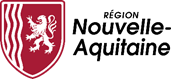 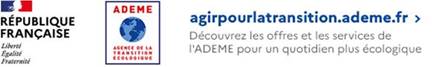 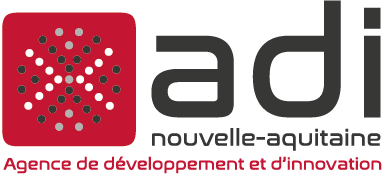 Identification de l’entreprise/structure ESSIdentification de l’entreprise/structure ESSRaison socialeAdresse complèteCode postal - CommuneTéléphoneCourrielEffectifCANuméro SIRETNuméro RNA ou à défaut, numéro de récépissé en Préfecture (pour les associations)Numéro APEActivité de l’entrepriseDirigeant.e de l’entreprise/structure ESSDirigeant.e de l’entreprise/structure ESSPrénom, NomFonctionTéléphoneCourrielVos objectifs et vos motivationsVos objectifs et vos motivationsQuelles sont vos motivations principales pour participer à cet accompagnement ?Quels objectifs souhaitez-vous atteindre en participant à cet accompagnement ?Calendrier de l’accompagnement en 3 étapes par un binôme d’experts sur une période de 12 moisCalendrier de l’accompagnement en 3 étapes par un binôme d’experts sur une période de 12 moisCalendrier de l’accompagnement en 3 étapes par un binôme d’experts sur une période de 12 moisÉtapesDéroulé et objectifsDatesSAS de formationPour remettre en question les principes de l’économie traditionnelle et comprendre les concepts de l’Economie de la Fonctionnalité et de la Coopération. 2 + 1 joursJuillet 2023Accompagnement Collectif & Individuel10 sessions collectives et mensuelles d’une journée : les leviers de l’EFC sont approfondis. Chaque dirigeant.e présente son modèle et ses intuitions et bénéficie d’un effet miroir des autres dirigeant.e.s et des experts. 10 jours4 rendez-vous individuels d’une ½ journée avec un binôme d’experts : pour travailler sur son modèle et structurer un plan d’actions. Dates à définir avec chaque entreprise 2 joursDes séances de travail en binôme de dirigeant.e.sJuillet 2023 à mai 2024Bilan et perspectivesBilan et retour d’expérienceEnseignements et plan d’actionsMai 2024 à juillet 2024